О внесении изменений в  поселенческую целевую  Программу  «Благоустройство территории  сельского поселения Пушкинский сельсоветна 2013-2015годы»      утвержденную постановлением № 40 от  16.10.2012г.,  в редакции от 16.01.2013г. №6,   от 06.03.2013г. №16,  от 17.05.2013г. № 34 , от 17.06.2013. №41.Рассмотрев проект изменений в программу «Благоустройство территории сельского поселения Пушкинский сельсовет на 2013-2015годы», утвержденную постановлением № 40 от 16.10.2012г., в редакции от 16.01.2013г.№6  руководствуясь ст.11 Устава сельского поселения                                  администрация сельского поселения   	П О С Т А Н О В Л Я Е Т:       1. Утвердить «Изменения в  поселенческую  целевую Программу «Благоустройство территории сельского поселения Пушкинский сельсовет на 2013-2015годы», утвержденную постановлением № 40 от 16.10.2012г., от 16.01.2013г.№6, от 06.03.2013г. №16,  от 17.05.2013г. №34 , от 17.06.2013 г. №41    (прилагаются)2.Контроль за исполнением данного постановления оставляю за собой.  3.Настоящее постановление вступает в силу со дня его официального обнародованияГлава администрациисельского поселения  Пушкинский сельсовет                               Н.Г.Демихова                                                                            Утверждены                                                                                                                              Постановлением администрации                сельского поселения Пушкинский сельсовет                                              от 07.11.2013  г. № 61	                ИЗМЕНЕНИЯ  в поселенческую целевую «Благоустройство территории сельского поселения Пушкинский сельсовет на 2013-2015годы», утвержденную постановлением № 40 от 16.10.2012г., в редакции от 16.01.2013г.№6 , от 06.03.2013г. №16,  от 17.05.2013г. №34 , от 17.06.2013 г. №41.   1.1.  В паспорте программы «Общий объем финансирования прогнозно составляет: цифры «3256009» заменить на цифры «3434314», в т.ч. по годам:2013г. цифры «1601224» заменить на цифры «1753298»1.2.   Добавить пункт 22 следующего содержания «Специалист по благоустройству, с ведением бухгалтерского учёта и документооборота» с цифрой «39060»1.3. Добавить пункт 23 следующего содержания «Рабочие по благоустройству сельского поселения (окашивание, посадка)» с цифрой «113014»                                                                                                               Приложение №1              К постановлению                      администрации сельского поселения  Пушкинский сельсовет                                                                                                              от 07.11.2013 г   №  61                                     Паспорт  Программы«Благоустройство территории  сельского поселения  на 2013-2015 годы»	Прогнозируемый объем затрат составит  3434314 рублей.1.Содержание  проблемы  и  обоснование  необходимости  ее                   решения  программными  методами  Данная Программа разработана в продолжение  реализации областной  программы «Оказание государственной поддержки городам и районам Липецкой области на благоустройство территорий на 2009-2011 годы»,  утверждена решением двенадцатой сессии Совета депутатов третьего созыва.Исторически для основной массы сельских поселений характерна бытовая неустроенность. Комплексная застройка и благоустроенность сельских поселений выполнена на 38 %. Не весь жилищный фонд сельского поселения имеет элементарных коммунальных удобств. Удаленность сельских поселений от центральных усадьб и районных центров предопределяет их автономное жизнеобеспечение и необходимость применения комплексного подхода к развитию сельских муниципальных образований.Из-за недостатка финансирования не в полном объеме производится капитальный и текущий ремонт дорог, слабо развивается их сеть, не проводится своевременный ремонт мостов и путепроводов, нет специальных машин и механизмов, используемых  по уборке территорий и вывозу бытовых отходов. Сложившаяся ситуация в социальной сфере на селе является тормозом формирования социально-экономических условий устойчивого развития сельских территорий.Настоящая Программа включает в себя мероприятия, направленные на повышение уровня благоустройства сельского поселения, улучшение внешнего облика сельского поселения оздоровление экологической обстановки, создание наиболее оптимальных условий для жизни селян, улучшение качества дорог, строительство новых дорог до отдаленных селений, обеспечение надежной эксплуатации мостов и путепроводов, озеленение территорий (помимо высадки древесно-кустарниковой растительности предусматривается создание и реконструкция цветников), оборудование спортивных  и детских игровых площадок, реконструкция и ремонт сетей уличного освещения.Финансирование Программы осуществляется за счет средств местного бюджета.     2.Цели и задачи программы.Основной целью разработки данной программы является улучшение внешнего облика поселения, условий проживания граждан.Для достижение цели необходимо решить следующие задачи.Выполнить комплексное благоустройство территорий,  а именно:Обновить и отремонтировать дороги;Отремонтировать фасады жилых зданий;Провести озеленение;Установить малые архитектурные формы (установка лавочек, дорожных знаков)Ремонт мостов и переходов.Капитальный и текущий ремонт сетей наружного оборудования.Оборудование контейнерных площадок и  приобретение новых контейнеров..Содержание сооружений сан. уборки, полигонов ТБО.Ремонт и содержание памятников, стел, монументов.         3.Основные мероприятия по реализации программы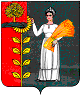 ПОСТАНОВЛЕНИЕАДМИНИСТРАЦИИ СЕЛЬСКОГО ПОСЕЛЕНИЯ ПУШКИНСКИЙ СЕЛЬСОВЕТ ДОБРИНСКОГО МУНИЦИПАЛЬНОГО РАЙОНА ЛИПЕЦКОЙ ОБЛАСТИ РОССИЙСКОЙ ФЕДЕРАЦИИПОСТАНОВЛЕНИЕАДМИНИСТРАЦИИ СЕЛЬСКОГО ПОСЕЛЕНИЯ ПУШКИНСКИЙ СЕЛЬСОВЕТ ДОБРИНСКОГО МУНИЦИПАЛЬНОГО РАЙОНА ЛИПЕЦКОЙ ОБЛАСТИ РОССИЙСКОЙ ФЕДЕРАЦИИПОСТАНОВЛЕНИЕАДМИНИСТРАЦИИ СЕЛЬСКОГО ПОСЕЛЕНИЯ ПУШКИНСКИЙ СЕЛЬСОВЕТ ДОБРИНСКОГО МУНИЦИПАЛЬНОГО РАЙОНА ЛИПЕЦКОЙ ОБЛАСТИ РОССИЙСКОЙ ФЕДЕРАЦИИ07.11.2013г.   с. Пушкино           № 61Наименование программыБлагоустройство сельского поселении на 2013-2015 годыОснование для разработки программыФедеральный закон «Об общих принципах организации местного самоуправления в РФ»Официальный заказчик программыАдминистрация сельского поселения Пушкинский сельсоветРазработчик программыАдминистрация сельского поселения Пушкинский сельсоветЦель программыУлучшить внешний облик сельского поселения, условия проживания селянОсновные задачи программыВыполнить комплексное благоустройство территорий сельского поселения, широкое вовлечение населения в работы по благоустройству дворовых и прилежащих  территорий, создание материальных и моральных стимулов для улучшения внешнего облика села.Сроки и этапы реализации программыСреднесрочные мероприятия на 2013-2015г. выполнение работ по комплексному благоустройству территорий, имеющих значительные разрушения дорог, с озеленением, восстановлением малых архитектурных форм, сельским дизайном.Исполнитель мероприятий программыАдминистрация сельского поселения Пушкинский сельсоветОбъемы финансирования программыОбщий объем финансирования прогнозно составляет 3434314 рублей, в том числе по годам:2013г.-  1753298 руб.                  .	2014г.-  938863  руб	2015г. – 742153  рубИсточником финансирования являются средства  бюджета поселения.Программы ежегодно уточняются в процессе исполнения бюджета и при формировании бюджета на очередной год.Система организации контроляМуниципальный контроль осуществляется администрацией, депутатами Совета депутатов.№ п/пНаименование мероприятийСроки реализацииОрганизаторы работФинансовое обеспечениеФинансовое обеспечениеФинансовое обеспечение№ п/пНаименование мероприятийСроки реализацииОрганизаторы работ2013201420151.Уличное освещение2013-2015г.7134179388637421532.Озеленение территории приобретение рассады цветов для высаживания на клумбы, оплата за работу на цветниках, клумбах: посадка, полив, прополка и т.д. 2013-2015г.Администрация сельского поселения Пушкинский сельсовет151203.3.1Оборудование контейнерных площадок, в том числе: Приобретение краски для контейнеров2013-2015г.Администрация сельского поселения Пушкинский сельсовет150004.Оборудование пляжей,в т.ч.Обследование дна на пляжеЗамена профлистов на беседках2013-2015г.Администрация сельского поселения Пушкинский сельсовет262315931203005Ремонт памятникаПриобретение краски2013-2015г.Администрация сельского поселения Пушкинский сельсовет33506.Организация  и вывоз мусора и ТБОутилизация2013-2015г.Администрация сельского поселения Пушкинский сельсовет1516228.Механизированная уборкаОкашивание в летнее и расчистка от снега дорог в зимнее время.2013-2015г.Администрация сельского поселения Пушкинский сельсовет14413211Содержание территории сельского поселения в порядке: окашивание сорной растительности, вывоз шлака на благоустройство улиц2013-2015г.Администрация сельского поселения Пушкинский сельсовет12490012Погрузка песка в карьере2013-2015г.Администрация сельского поселения Пушкинский сельсовет6501613Копка траншей, копка траншей на свалке для складирования ТБО2013-2015г.Администрация сельского поселения Пушкинский сельсовет6501614Погрузка мусора, вывоз на свалку мусора, сучьев, веток2013-2015г.Администрация сельского поселения Пушкинский сельсовет4907015Планировка территории2013-2015г.Администрация сельского поселения Пушкинский сельсовет2551016Подметание  щеткой окружных дорог и пешеходных тропинок2013-2015г.Администрация сельского поселения Пушкинский сельсовет1720317Подвоз извести, песка, щебня, оборудования2013-2015г.Администрация сельского поселения Пушкинский сельсовет1290318Подвоз песка в детские площадки, посыпка песком площадок и пешеходных дорожек2013-2015г.Администрация сельского поселения Пушкинский сельсовет3324019Привоз воды в жилой поселок2013-2015г.Администрация сельского поселения Пушкинский сельсовет5567220Расчистка центральной свалки, расчистка песка в карьере2013-2015г.Администрация сельского поселения Пушкинский сельсовет3123821Материальное вознаграждение по результатам конкурса на лучшее оформление территории к Новому году2013-2015г.Администрация сельского поселения Пушкинский сельсовет2635322Специалист по благоустройству с ведением бухгалтерского учёта и докумтооборота2013-2015 г.Администрация сельского поселения Пушкинский сельсовет3906023Рабочие по благоустройству сельского поселения (окашивание, посадка, уборка)2013-2015 г.Администрация сельского поселения Пушкинский сельсовет113014                                                                             Итого                                                                             Итого                                                                             Итого                                                                             Итого1753298938863742153